هُواللّه-يا من انجذب باوّل نفحة عبقت من رياض الميثاق،…عبدالبهاءاصلی فارسی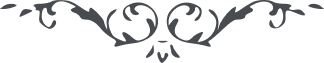 هُواللّه يا من انجذب باوّل نفحة عبقت من رياض الميثاق، قد اشتعل سدرة الأنسان بنار توقّدت فی طور العهد سيناء القدس بريّة الفاران و انّک انت فاصطل بهذه النّار و اطلب نور الهدی من هذه النّار المستوقدة فی قطب الاکوان تاللّه الحقّ انّها نور للثّابتين و نيران علی المتزلزلين الهائمين فی فيافی الشُّبهات و سباسب الذّل و الهوان و تمسّک بهذا الحبل الممدود و استظلّ فی ظلّ هذا اللّواء المعقود الّذی عقدته ايادی ربّک الرّحمن و قل يا ملأ الزلزال و اسراء الآمال هل الأمر ستر و هل النّور  ما ظهر بالفضل و الاحسان و هل الميثاق ما اخذ  و هل النّصّ ما وضح و هل الصّراط ما امتدّ يا ملأ النّسيان و هل الانوار ما سطعت و هل الاسرار ما برزت و هل الآثار ما اشتهرت يا حزب الطّغيان افٍّ لکلّ متزلزل و تعسٍ لکلّ مضطرب و ويل لکلّ متوقّف مع هذا البرهان لعمراللّه انّ النّفوس لفی سکرات و انّ المتزلزلين لفی حسرة و عذاب و الثّابتون لفی سرورٍ و حبورٍ و ظهورٍ و شؤون و نعيم و سلام يسبّحون بحمد ربّهم علی ما اصطفاهم و ثبت اقدامهم علی الصّراط و انت يا ايّها الموقن بآيات اللّه         دع کلّ مرتاب و تمسّک بذيل ربّ الارباب             و ادع النّاس الی دين اللّه و              بشّر بفضل من اللّه فی يوم                      الاياب  ع ع 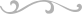 